Smlouva o účasti na řešení projektu výzkumu a vývoje a o využití výsledků výzkumu a vývojeTL05000157 - Česká knižní ilustrace v raném novověku Smluvní stranyKnihovna AV ČR, v. v. i.se sídlem Národní 1009/3, 110 00 Praha 1IČO: 67985971DIČ: CZ67985971zastoupená: Ing. Magdalénou Veckovou, ředitelkoubankovní spojení: xxx(dále jen příjemce)aNárodní knihovna České republikystátní příspěvková organizace Ministerstva kultury ČRse sídlem Klementinum 190, 110 00 Praha 1IČO: 00023221DIČ: CZ00023221zastoupená: Mgr. Tomášem Foltýnem, generálním ředitelem bankovní spojení: xxx(dále jen 1. další účastník)aInQool, a. s.se sídlem Svatopetrská 35/7, 617 00 Brno - KomárovIČO: 29222389DIČ: CZ29222389zastoupený: Mgr. Tiborem Szabóem a Mgr. Peterem Halmem, členy představenstvabankovní spojení: xxx(dále jen 2. další účastník)uzavírají níže uvedeného dne, měsíce a roku v rámci 5. veřejné soutěže Programu na podporu aplikovaného společenskovědního a humanitního výzkumu, experimentálního vývoje a inovací ÉTA (dále jako „program“), vyhlašovaného Technologickou agenturou ČR (dále jako „poskytovatel“) tuto Smlouvu o účasti na řešení projektu výzkumu a vývoje a o využití výsledků výzkumu a vývoje na projekt s názvem „Česká knižní ilustrace v raném novověku (registrační číslo TL05000157)“ (dále také jako „smlouva“):I.PŘEDMĚT SMLOUVYPředmětem této smlouvy je stanovení práv a povinností smluvních stran při spolupráci na realizaci projektu s názvem „Česká knižní ilustrace v raném novověku (registrační číslo TL05000157)“ (dále jako „projekt“) v rámci programu. Návrh projektu obsahuje detailní popis předmětu řešení projektu, časový plán řešení projektu, cíle projektu, jeho předpokládané výsledky a způsob ověření jejich dosažení, rozdělení úkolů při realizaci projektu mezi jednotlivé řešitele, úpravu práv a povinností dalších účastníků i předpokládaný harmonogram prací. Předmětem smlouvy je dále také rozdělení spolupráce a veškeré ekonomické účasti na projektu smluvních stran.Cílem projektu je zpracování a zpřístupnění ilustračního materiálu ve starých tiscích evidovaných v databázích české národní retrospektivní bibliografie a využití digitálních technologií při studiu vizuální a materiální kultury raného novověku v Českých zemích. Na základě dosavadních výsledků základního výzkumu proběhne sběr obrazového materiálu v paměťových institucích a podle nově vytvořeného manuálu pro popis a zápis knižní ilustrace budou obrazová data a popisná metadata vložena do zdrojových databází a zhodnocena. Klíčovým výstupem projektu bude multifunkční webové rozhraní E-Ilustrace, jehož účelem bude zpřístupnit tento dosud nepříliš známý materiál širší veřejnosti a poskytnout nové nástroje pro badatelskou, vzdělávací a popularizační činnost v oblasti dějin knižní kultury.Touto smlouvou příjemce a další účastníci upravují své vzájemné vztahy, práva a povinnosti při řešení projektu (doba realizace projektu) a v období následujícím, kterým se pro účely této smlouvy rozumí tříleté období po ukončení řešení projektu, ve kterém poskytovatel provádí vyhodnocení výsledků řešení projektu, vypořádání poskytnuté podpory a monitoring implementace výsledků v praxi. Za tímto účelem poskytovatel zavazuje příjemce k součinnosti při provádění těchto činností skrze smlouvu o poskytnutí podpory ve smyslu čl. III. odst. 1. této smlouvy.Datum zahájení grantového projektu: 1. dubna 2021.Datum ukončení grantového projektu: 31. prosince 2023.Další účastník č. 1 (NK ČR) se bude podílet na tvorbě metodiky popisu a zápisu knižní ilustrace, zpracování a zpřístupnění obrazového materiálu jak v databázi Knihopis, tak v nově vyvíjeném webovém prostředí E-Ilustrace. Dále zajistí realizaci výstupů v souladu s údaji uvedenými v zadávací dokumentaci.Další účastník č. 2 (InQool, a. s.) se bude podílet na přípravě metodických postupů, jejichž cílem je zpřístupnění obrazového materiálu. Zajistí vývoj a implementaci prototypu software E-Ilustrace, který bude využívat a rozvíjet open-source řešení poskytnutá zástupci Visual Geometry Group Univerzity v Oxfordu v kombinaci s vlastním vývojem a výzkumem na míru pro software E-Ilustrace.II.PRÁVNÍ REŽIM1.	Příjemce a další účastníci projektu sjednávají, že právní vztahy založené touto smlouvou se řídí zákonem č. 89/2012 Sb., občanský zákoník, ve znění pozdějších předpisů (dále jako „občanský zákoník“), zákonem č. 130/2002 Sb., o podpoře výzkumu a vývoje z veřejných prostředků a o změně některých souvisejících zákonů, ve znění pozdějších předpisů (dále jako „zákon o podpoře a výzkumu“), Nařízením Komise (EU) č. 651/2014 ze dne 17. června 2014, kterým se v souladu s články 107 a 108 Smlouvy prohlašují určité kategorie podpory za slučitelné s vnitřním trhem (zejména čl. 25 nařízení), Sdělením Evropské komise - Rámec pro státní podporu výzkumu, vývoje a inovací (2014/C 198/01) a dalšími souvisejícími právními předpisy.Práva a povinnosti poskytovatele, příjemce a dalších účastníků v průběhu realizace výše specifikovaného projektu jsou kromě obecně závazných právních předpisů, upravena Zadávací dokumentací veřejné soutěže, kam byl projekt podán (dále jen „zadávací dokumentace“). Další účastníci se zavazují při plnění této smlouvy touto zadávací dokumentací řídit s výjimkou těch ustanovení, z jejichž podstaty vyplývá, že se na ně nemohou vztahovat.Smluvní strany tímto čestně prohlašují, že před podpisem této smlouvy byly seznámeny s návrhem projektu, s cíli, etapami a parametry projektu, včetně podílu a formy účasti všech smluvních stran na jeho řešení. Společně vypracovaný Návrh projektu, který je pro všechny smluvní strany závazný, je nedílnou součástí této smlouvy jako příloha č. 1.III.ŘÍZENÍ PROJEKTUPředmět řešení projektu, časový plán řešení projektu, cíle projektu, jeho předpokládané výsledky a způsob ověření jejich dosažení, konkrétní úkoly jednotlivých řešitelů a předpokládaný postup prací jsou obsaženy v Návrhu projektu. Smluvní strany se zavazují postupovat při realizaci projektu tak, aby dosáhly cílů projektu stanovených v Návrhu projektu.Smluvní strany se zavazují postupovat při realizaci projektu v souladu s podmínkami poskytovatele a v souladu se Smlouvou o poskytnutí podpory č. 2021TL05000157 (včetně všech jejích příloh), která bude uzavřena mezi příjemcem a poskytovatelem (dále jako „smlouva o poskytnutí podpory").Kromě této smlouvy jsou práva a povinnosti dalších účastníků stanoveny také smlouvou o poskytnutí podpory, zadávací dokumentací programu, Návrhem projektu, Závaznými parametry řešení projektu a pravidly poskytovatele, přičemž povinnosti, které se dle těchto dokumentů vztahují na příjemce, se přiměřeným způsobem vztahují i na další účastníky. Další účastníci podpisem této smlouvy potvrzují, že se s výše uvedenými dokumenty a svými právy a povinnostmi z nich vyplývajících seznámili a souhlasí s nimi.Další účastníci se zavazují plnit ve vztahu k příjemci povinnosti, které jsou ve smlouvě o poskytnutí podpory stanoveny příjemci ve vztahu k poskytovateli a také souhlasí s tím, že příjemce má vůči nim všechna oprávnění (zejména oprávnění odstoupit od smlouvy, požadovat vrácení podpory a zaplacení smluvní pokuty z důvodu pochybení na straně dalšího účastníka), která má dle smlouvy o poskytnutí podpory poskytovatel vůči příjemci. Smluvní strany se rovněž zavazují ke vzájemné součinnosti při řízení a realizaci projektu.Smluvní strany jsou povinni jednat způsobem, který realizaci projektu ani zájmy smluvních stran neohrožuje.Odpovědnost za řešení projektu ponese a celkovou koordinaci a řízení prací bude provádět příjemce projektu, na řešení se podílí další účastníci. Všichni společně tvoří projektový tým.Příjemce zajistí koordinaci projektu tak, aby plnění jednotlivých úkolů probíhalo v souladu s cílem projektu a projektovým plánem. Odpovědnou osobou na straně příjemce je xxx.Příjemce bude zodpovědný za zpracování zpráv a za čerpání finančních prostředků celého projektu. Jeho úkolem bude také kontrola plnění projektového plánu a jeho jednotlivých etap a jejich výstupů a dodržování podmínek daných touto smlouvou.Řešiteli na straně dalších účastníků budou xxx za Národní knihovnu České republiky (další účastník č. 1) a Mgr. Tibor Szabó za InQool, a. s. (další účastník č. 2), kteří odpovídají za tvorbu dílčích zpráv a za čerpání finančních prostředků určených pro další účastníky zapojené do projektu.IV.ROZPOČET PROJEKTU A PLATEBNÍ PODMÍNKYStruktura rozpočtu a výše jeho jednotlivých položek je uvedena v Závazných parametrech řešení projektu. Účelové finanční prostředky převede hlavní příjemce na účet dalšího účastníka projektu v každém kalendářním roce řešení projektu do 30 kalendářních dnů po obdržení účelové podpory od poskytovatele.Převedení části účelové podpory dalším účastníkům se považuje pouze za převod finančních prostředků a nepovažuje se za úplatu za uskutečněné zdanitelné plnění.Celkové uznané náklady projektu stanovené v souladu s příslušnými právními předpisy, rozdělené na jednotlivé roky řešení projektu, přiznaná procentuální výše podpory z celkových uznaných nákladů a s tím související celková výše poskytované účelové podpory, včetně jejího rozdělení mezi příjemce a další účastníky jsou nedílnou součástí této smlouvy jako příloha č. 2.Smluvní strany se zavazují respektovat v plné míře účel, časové určení a členění uznaných nákladů tak, jak byly schváleny poskytovatelem. Změny oproti předložené žádosti projektu navrhuje příjemce a schvaluje poskytovatel. Změny lze provádět pouze v souladu s ustanoveními poskytovatelské smlouvy.Pro případ pořízení hmotného či nehmotného majetku nebo služby pro účely projektu jsou smluvní strany povinné postupovat podle příslušných ustanovení zákona č. 134/2016 Sb., o zadávání veřejných zakázek, ve znění pozdějších předpisů (dále jako „zákon o zadávání veřejných zakázek“) a v případě uzavírání dodavatelsko-odběratelských vztahů dodržovat pravidla účelovosti a způsobilosti výdajů.Smluvní strany jsou povinné vést účetnictví v souladu se zákonem č. 563/1991 Sb., o účetnictví, ve znění pozdějších předpisů (dále jako „zákon o účetnictví“), nebo daňovou evidenci podle zákona č. 586/1992 Sb., o daních z příjmů, ve znění pozdějších předpisů. Pokud další účastník povede daňovou evidenci, je povinen zajistit, aby příslušné doklady prokazující náklady související s projektem splňovaly předepsané náležitosti účetního dokladu dle § 11 zákona o účetnictví, aby tyto doklady byly správné, úplné, průkazné a srozumitelné.Smluvní strany jsou povinny vést pro účely projektu samostatnou oddělenou účetní evidenci (podle obecně závazných právních předpisů upravujících vedení účetní evidence), která musí být vedena správně, úplně, průkazně, srozumitelně, přehledně, způsobem zaručujícím trvalost účetních záznamů.Další účastníci jsou povinni vrátit příjemci podporu poskytnutou ze státního rozpočtu, která nebude dočerpána do konce každého kalendářního roku včetně připsaných úroků z této částky a případných příjmů z projektu, pokud není obecně závazným právním předpisem stanoveno jinak, a to nejpozději do 10 kalendářních dnů poté, co se další účastník dozví o takové nedočerpané dotaci. Další účastníci jsou rovněž povinni zaslat příjemci případné příjmy vygenerované v rámci projektu, a to v souladu s pravidly poskytovatele (viz čl. 9 Všeobecných podmínek TAČR). Další účastníci jsou rovněž povinni výše uvedené dotčené finanční prostředky vrátit poté, co k tomu byli ze strany příjemce vyzváni.Finanční prostředky (dále také „grantové prostředky“) poskytuje příjemce dalším účastníkům na základě této smlouvy výhradně za účelem jejich využití k dosažení cílů řešení části projektu v rozsahu, členění a za podmínek, schválených poskytovatelem. Cíle projektu, způsob řešení a předpokládané výsledky jsou uvedeny ve schváleném Návrhu výše uvedeného projektu, a jehož obsah je pro smluvní strany závazný (dále jen „návrh projektu“).Budou-li dle poskytovatele na základě hodnocení postupu při řešení projektu splněny předpoklady pro pokračování podpory projektu, poskytne příjemce dalším účastníkům v každém dalším kalendářním roce řešení projektu grantové prostředky ve výši dle tabulek uvedených v příloze č. 2, a to za předpokladu, že nedojde k vázání prostředků státního rozpočtu a že další účastníci splní řádně a včas své závazky v rozsahu příslušných obecně závazných právních předpisů a podmínek stanovených touto smlouvou. Dojde-li ke změně projektu na základě dodatku ke smlouvě o poskytnutí podpory uzavřené mezi příjemcem a poskytovatelem, uzavřou příjemce a další účastníci dodatek k této smlouvě, jenž bude uvedené změny zohledňovat. Tyto dodatky se stanou po podpisu všemi smluvními stranami nedílnou součástí této smlouvy.V.MLČENLIVOSTSmluvní strany se zavazují chránit svá obchodní tajemství. Za obchodní tajemství se považují rovněž veškeré dokumenty a know-how, s nimiž se smluvní strany seznámí v souvislosti s realizací projektu, pokud budou smluvní stranou, které se týkají, jíž byly poskytnuty či od níž byly získány, označeny za součást jeho obchodního tajemství.Smluvní strany se dále zavazují chránit veškeré důvěrné informace týkající se druhých účastníků smlouvy ve smyslu § 1730 odst. 2 občanského zákoníku. Za důvěrnou informaci je považován především tvůrčí obsah veškerých poskytnutých dokladů, týkajících se realizace projektu a dále obsah veškerých písemných a ústních ujednání, učiněných v průběhu trvání této smlouvy a na jejím základě, byl-li za důvěrný označen. Užití důvěrných informací či jejich sdělování nebo zpřístupnění třetí osobě je přípustné pouze s přechozím písemným souhlasem smluvní strany, které se tyto informace týkají a která tyto informace poskytuje, pouze za účelem naplňování předmětu smlouvy.Smluvní strany se společně zavazují k mlčenlivosti ohledně veškerých informací vztahujících se k řešení projektu včetně jeho návrhu, tak aby nebyly ohroženy výsledky a cíle jeho řešení.Povinnost mlčenlivosti dle této smlouvy se nevztahuje na informování veřejnosti o tom, že projekt (resp. jeho výstupy a výsledky) byl nebo je spolufinancován z prostředků poskytovatele a příjemce zároveň postupuje v souladu s dokumentem „Pravidla pro publicitu projektů podpořených z prostředků TAČR“. Dále se povinnost mlčenlivosti nevztahuje na případy, kdy smluvní strany jsou povinny předmětné informace sdělit či zveřejnit na základě zákona či výzvy orgánu veřejné moci.VI.DUŠEVNÍ VLASTNICTVÍSmluvní strany se dohodly, že po dobu realizace projektu si navzájem poskytují právo k užívání svého duševního vlastnictví (zejména průmyslových práv, know-how a pracovních postupů), které se přímo vztahují k realizaci projektu, a to v rozsahu nezbytném k realizaci projektu zdarma.K ochraně duševního vlastnictví chráněného patenty, registrovanými vzory, autorskými práva včetně autorských práv k vytvoření softwaru a k ochraně nových technických poznatků tvořících výrobní nebo obchodní tajemství, vzniklého v souvislosti s realizací projektu bude přistupováno dle příslušných právních předpisů.Pro práva k dílům vytvořeným smluvními stranami samostatně v průběhu realizace projektu platí, že majitelem, resp. vykonavatelem práv k takovému výsledku je ten účastník smlouvy, který jej samostatně vytvořil. Pokud bude výsledek vytvořen na základě aktivní spolupráce více účastníků, pak práva duševního vlastnictví k nim budou náležet společně těmto účastníkům v poměru tvůrčích příspěvků vynaložených k vytvoření výsledku. Pokud nelze určit tvůrčí podíly jednotlivých smluvních stran na výsledku a strany se nedohodly jinak, platí, že jsou spoluvlastnické podíly rovné.Ochrana duševního vlastnictví – v případě výsledků autorskoprávního charakteru se použijí ustanovení obecně závazných právních předpisů, přičemž v případě výsledků patřících smluvním stranám společně se uplatní režim spoluautorského díla se všemi následky z toho plynoucími; na nákladech spojených s případným vymáháním autorských práv se smluvní strany podílejí podle podílů. K poskytnutí práva spoluautorské dílo užít je pak vždy zapotřebí písemného souhlasu všech smluvních stran.Ustanovení tohoto článku žádným způsobem neovlivňují osobnostní práva autorů a původců výsledků dle příslušných právních předpisů.VII.PRÁVA K VÝSLEDKŮM A VYUŽITÍ VÝSLEDKŮPráva autorů a původců výsledků nejsou ustanoveními předchozích odstavců dotčena; každá ze smluvních stran je odpovědná za vypořádání nároků autorů a původců na své straně.Při stanovení spoluvlastnického poměru k případným dalším výsledkům projektu se úměrně přihlíží k poměru nákladů jednotlivých smluvních stran tak, aby nedocházelo k zakázané nepřímé státní podpoře a k poměru vloženého tvůrčího vkladu.Řešení projektu není veřejnou zakázkou, a proto se na úpravu práv k jeho výsledkům a jejich využití nevztahuje § 16 odst. 1 a 2 zákona o podpoře a výzkumu.Smluvní strany berou na vědomí, že při využívání a poskytování výsledků třetím stranám je nutné dodržovat pravidla stanovená v čl. 15 Všeobecných podmínek TAČR.Smluvní strany jsou oprávněné k výhradnímu a nevýlučnému bezúplatnému užití výsledků ve vlastnictví jiné smluvní strany, pokud jsou nezbytné pro dosahování výsledků projektu vlastněných touto smluvní stranou, případně pro dosahování společných výsledků, jakož i za účelem výzkumných a výukových účelů.Výsledky ve společném vlastnictví smluvních stran je oprávněna samostatně užívat každá smluvní strana. Pro poskytnutí licence nebo podlicence třetí osobě je nutno souhlasu všech smluvních stran.VIII.ZVEŘEJŇOVÁNÍSmluvní strany se zavazují, že nebudou zveřejňovat výsledky své činnosti při realizaci projektu způsobem, který by mohl zasáhnout do oprávněných zájmů druhých smluvních stran či poskytovatele, zejména nebudou zveřejňovat informace, které ostatní účastníci smlouvy označí za důvěrné ve smyslu čl. V. smlouvy.Další účastníci jsou povinni zpracovat údaje pro informační systém výzkumu, vývoje a inovací (IS VaVaI), část Rejstřík informací o výsledcích (RIV) a doručit tyto údaje příjemci v rozsahu, vyplývajícím z obecně závazných právních předpisů. Další účastník je povinen doručit příjemci do termínu každoročně vyhlašovaného poskytovatelem údaje o výsledcích řešení projektu.Práva a povinnosti při předávání a poskytování údajů do informačního systému výzkumu, vývoje a inovací se řídí ustanoveními zadávací dokumentace, příslušných obecně závazných právních předpisů a pokynů ze strany příjemce, resp. poskytovatele.Výsledky projektu zveřejňované v tištěné formě, ve formě vědeckých či odborných publikací nebo ve formě prezentací, musejí obsahovat informaci o tom, že jich bylo dosaženo řešením projektu podporovaného z veřejných prostředků na podporu výzkumu a vývoje.Smluvní strany jsou povinny zajistit, aby v informacích zveřejňovaných v souvislosti s projektem bylo vždy uvedeno: „Tento projekt je/byl spolufinancován se státní podporou Technologické agentury ČR v rámci Programu na podporu aplikovaného společenskovědního výzkumu, experimentálního vývoje a inovací ÉTA, projekt č. TL05000157 s názvem „„Česká knižní ilustrace v raném novověku“.IX.PRÁVA A POVINNOSTI DALŠÍCH ÚČASTNÍKŮPříjemce je povinen zpracovat podle pokynů poskytovatele a podle smlouvy o poskytnutí podpory zprávy o postupu řešení projektu. Další účastníci jsou povinni předat příjemci dle jeho pokynů a v jím stanovených termínech podklady pro zpracování těchto zpráv.Příjemce je povinen průběžně předkládat návrhy smluv, dodatků smluv a další dokumentace, vytvořené mezi poskytovatelem a příjemcem a týkající se projektu nebo s vazbou na projekt dalším účastníkům této smlouvy.Další účastníci odpovídají příjemci za odbornou úroveň pracovníků, kteří se budou podílet na řešení projektu. Účast na řešení projektu jednotlivých pracovníků je ošetřena pracovně právním vztahem.4. 	Smluvní strany jsou povinny postupovat při řešení projektu s odbornou péčí, s využitím všech odborných znalostí svých i dalších spolupracovníků.Další účastníci jsou povinni přiměřeně dodržovat veškeré povinnosti stanovené v čl. 4 Všeobecných podmínek TAČR, resp. všechny povinnosti stanovené projektem a smlouvou o poskytnutí podpory, a to v termínech a v rozsahu dle uvedených dokumentů, resp. s dostatečným časovým předstihem tak, aby příjemce byl schopen dostát svým povinnostem vůči poskytovateli.Další účastníci jsou povinni informovat příjemce o všech změnách týkajících se jejich osob a o jakýchkoli dalších změnách a skutečnostech, které by mohly mít vliv na řešení a cíle projektu, a které nastaly v době ode dne nabytí účinnosti smlouvy, a to nejpozději do 7 dnů ode dne, kdy se další účastník o takové změně nebo skutečnosti dozvěděl. Pokud další účastník příjemce dle předchozí věty neinformuje, bude to považováno za závažné porušení smluvní povinnosti.Další účastníci jsou povinni vrátit příjemci poskytnuté účelové finanční prostředky včetně majetkového prospěchu získaného v souvislosti s jejich použitím, a to do 30 dnů ode dne, kdy oznámí, nebo kdy měli oznámit příjemci ve smyslu předchozího odstavce, že nastaly skutečnosti, na jejichž základě další účastníci projektu nebudou moci nadále plnit své povinnosti vyplývající pro ně z této smlouvy.Další účastníci jsou povinni umožnit poskytovateli a příjemci či jimi pověřeným osobám provádět komplexní kontrolu jak výsledků řešení projektu, tak i účetní evidence a použití účelových finančních prostředků, které byly na řešení části projektu poskytnuty ze státního rozpočtu, a to kdykoli v průběhu řešení projektu a rovněž ve lhůtě 10 let od ukončení poskytování finančních prostředků ze státního rozpočtu na projekt. Tímto ujednáním nejsou dotčena ani omezena práva kontrolních a finančních orgánů státní správy České republiky.Smluvní strany jsou oprávněné odstoupit od této smlouvy, pokud dojde k vážnému porušení smluvních ujednání ze strany druhé smluvní strany. Za závažné porušení podmínek smluvních ujednání se pro účely této smlouvy rozumí zejména skutečnosti uvedené v čl. 8 Zadávacích podmínek, které se přiměřeně vztahují i na další účastníky.Pokud další účastníci použijí účelovou podporu na základě této smlouvy v rozporu s účelem nebo na jiný účel, než na který mu byla ve smyslu této smlouvy poskytnuta, nebo závažným způsobem poruší jinou povinnost uloženou mu touto smlouvou, či pokud dojde k závažným změnám jeho majetkoprávního postavení, je příjemce oprávněn od smlouvy kdykoliv jednostranně odstoupit. Příjemce je rovněž oprávněn od smlouvy odstoupit v případě, kdy se prokáže, že údaje předané mu dalším účastníkem této smlouvy před uzavřením smlouvy, které představovaly podmínky, na jejichž splnění bylo vázáno její uzavření, jsou nepravdivé, nebo v případě, že u dalšího účastníka smlouvy byly zjištěny na základě provedené kontroly závažné finanční nesrovnalosti nebo podvod.Bude-li příjemci způsobena jakákoli škoda z důvodu porušení povinností vyplývajících z obecných právních předpisů nebo z této smlouvy dalším účastníkem, je takový další účastník povinen tuto škodu v plné výši poškozenému příjemci nahradit. Způsobením škody se rozumí zejména povinnost vrátit účelovou podporu poskytovateli nebo uložení jakéhokoli odvodu, penále či pokuty.Další účastníci se zavazují spolupracovat s příjemcem na implementačním plánu k výsledkům řešení projektu.X.PROSTOROVÉ A MATERIÁLOVÉ VYBAVENÍ1.	Vlastníkem hmotného majetku, nutného k řešení projektu a pořízeného z poskytnutých účelových finančních prostředků, je ta smluvní strana, která si uvedený hmotný majetek pořídila nebo ho při řešení projektu vytvořila. Byl-li tento hmotný majetek pořízen či vytvořen smluvními stranami společně, je tento hmotný majetek v podílovém spoluvlastnictví smluvních stran, přičemž jejich podíl na vlastnictví hmotného majetku se stanoví podle poměru finančních prostředků vynaložených na pořízení tohoto hmotného majetku, pokud se smluvní strany nedohodnou písemně jinak.Příjemce i další účastníci jsou povinni nakládat s veškerým majetkem s péčí řádného hospodáře, zejména jej zabezpečit proti poškození, ztrátě nebo odcizení a dále jej využívat zejména pro aktivity spojené s projektem.XI.ODPOVĚDNOSTI A SANKCE1.	Pokud další účastník projektu použije účelové finanční prostředky v rozporu s účelem, anebo k jinému účelu, než ke kterému mu byly dle této smlouvy příjemcem poskytnuty, či je bude jinak neoprávněně používat či zadržovat, ujednávají smluvní strany, že takové jednání bude pro účely této smlouvy považováno za porušení rozpočtové kázně ve smyslu ustanovení § 44 a násl. zákona č. 218/2000 Sb., o rozpočtových pravidlech a o změně některých souvisejících zákonů, ve znění pozdějších předpisů, a bude mít důsledky analogické důsledkům v tomto zákoně uvedeným.Pokud by došlo k porušení podmínek spolupráce vymezených v této smlouvě některou ze smluvních stran, je smluvní strana, která porušení způsobila, povinna nahradit druhým smluvním stranám prokazatelnou škodu. V této souvislosti má příjemce nárok na kompenzaci smluvních pokut a vratek poskytnuté podpory uplatněných poskytovatelem v důsledku porušení povinnosti dalšího účastníka a tento je povinen hlavnímu příjemci takto plnit.Pokud vznikne příjemci povinnost zaplatit poskytovateli jakoukoli smluvní pokutu v souladu se smlouvou mezi poskytovatelem a příjemcem dotace z důvodu porušení jakýchkoli povinností ze strany dalšího účastníka, zavazuje se tento účastník tuto smluvní pokutu v plné výši příjemci na jeho výzvu bezodkladně uhradit. Uhrazení smluvní pokuty nezbavuje účastníka smlouvy splnit povinnost, se kterou je v prodlení.Smluvní pokuta je splatná nejpozději do 30 dnů po doručení písemné výzvy k úhradě, a to na bankovní účet Příjemce, uvedený v záhlaví této Smlouvy. Tímto ujednáním o smluvních sankcích není dotčeno právo příjemce na náhradu vzniklé škody jdoucí nad rámec výše smluvní pokuty, kterou je oprávněn vymáhat samostatně. Smluvní pokuty, sjednané touto smlouvou, je povinná strana povinna uhradit straně oprávněné bez ohledu na skutečnost, zda porušení povinnosti, zajištěné smluvní pokutou, zavinila, či nikoliv.XII.UKONČENÍ SMLOUVYl. 	Poruší-li další účastník jakoukoliv svou povinnost vyplývající z této smlouvy, smlouvy mezi poskytovatelem a příjemcem, zadávací dokumentace nebo obecně závazných právních předpisů, je příjemce oprávněn tuto smlouvu vypovědět bez výpovědní doby.Příjemce je dále vždy oprávněn tuto smlouvu vypovědět bez výpovědní doby, jestliže nastane kterákoliv z následujících skutečností:jestliže poskytovatel neuzavře s příjemcem dodatek ke smlouvě mezi poskytovatelem a příjemcem upravující vhodnou změnu v řešení projektu nebo změnu v rozpisu grantových prostředků projektu, z důvodu nesplnění předpokladů pro pokračování projektu;jestliže některá ze smluvních stran ztratí způsobilost k řešení části projektu, vyplývající z obecně závazných právních předpisů a zadávací dokumentace, zejména, nikoliv však výlučně, pokud pozbude oprávnění k činnosti při řešení projektu vyžadované zvláštním právním předpisem nebo pokud vstoupí do likvidace nebo bylo zahájeno insolvenční řízení, v němž je řešen úpadek nebo hrozící úpadek nebo bylo rozhodnuto o jeho úpadku atd.;jestliže je některá ze smluvních stran – právnická osoba zrušena bez likvidace;jestliže kdykoliv po uzavření této smlouvy vyjde najevo, že některá ze smluvních stran uvedla v rámci návrhu projektu nepravdivé, neúplné nebo zkreslené údaje;jestliže kdykoliv po uzavření této smlouvy vyjde najevo, že některá ze smluvních stran nesplnila jakoukoliv svou informační povinnost vyplývající ze zadávací dokumentace nebo obecně závazných právních předpisů řádně nebo včas;Bude-li smlouva ukončena výpovědí, odstoupením od smlouvy, dohodou smluvních stran nebo jiným způsobem, zanikají závazky z této smlouvy ke dni účinnosti ukončení smlouvy, tj. ke dni doručení výpovědi druhé smluvní straně, ke dni doručení odstoupení druhé smluvní straně, ke dni nabytí účinnosti dohody smluvních stran, ke dni dohodnutém smluvními stranami nebo ke dni ukončení smlouvy mezi poskytovatelem a příjemcem nebo ke dni vyplývajícímu z obecně závazných právních předpisů. Další účastníci se v tomto případě zavazují a jsou povinni vrátit grantové prostředky nevyčerpané k datu účinnosti ukončení smlouvy za část projektu příjemci a to nejpozději do 30 kalendářních dnů od účinnosti ukončení smlouvy. Ve lhůtě 30 kalendářních dnů od účinnosti ukončení smlouvy jsou další účastníci povinni vypracovat a doručit příjemci závěrečnou zprávu o řešení projektu.Tato smlouva bude rovněž ukončena v případě, že dojde k ukončení Smlouvy mezi poskytovatelem a příjemcem, a to s účinky k okamžiku ukončení Smlouvy mezi poskytovatelem a příjemcem.XIII.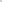 ZÁVĚREČNÁ USTANOVENÍSmlouva nabývá platnosti dnem podpisu poslední smluvní stranou a účinnosti dnem zveřejnění smlouvy v registru smluv dle zákona č. 340/2015 Sb., o zvláštních podmínkách účinnosti některých smluv, uveřejňování těchto smluv a o registru smluv (zákon o registru smluv), ve znění pozdějších předpisů. Uveřejnění smlouvy v registru smluv zajistí příjemce.Doba účinnosti smlouvy je vedle spojitosti s účinností smlouvy o poskytnutí podpory ujednána na dobu 3 let od okamžiku skončení projektu. Tímto ustanovením není dotčena povinnost vzájemně si vypořádat práva a povinnosti dle této smlouvy včetně nároků na náhradu škody a smluvních pokut a povinnost chránit důvěrné informace získané při řešení projektu. Tato smlouva může dále zaniknout buď úplným splněním všech závazků obou smluvních stran, které z ní vyplývají, nebo odstoupením od smlouvy dle ustanovení této smlouvy nebo písemnou dohodou smluvních stran, ve které budou mezi smluvními stranami sjednány podmínky ukončení účinnosti této smlouvy. Nedílnou součástí dohody o ukončení účinnosti smlouvy bude řádné vyúčtování všech finančních prostředků, které byly na řešení projektu smluvními stranami vynaloženy za celou dobu ode dne zahájení řešení projektu až do dne ukončení platnosti smlouvy.Zásady, které nejsou touto smlouvou upraveny, se řídí občanským zákoníkem a souvisejícími právními předpisy, zejména zákonem o podpoře a výzkumu.Další účastníci berou na vědomí, že příjemce je povinným subjektem dle zákona č. 106/1999 Sb., o svobodném přístupu k informacím, ve znění pozdějších předpisů, a že je příjemce povinen poskytovat informace dle uvedeného zákona. Smluvní strany pro tyto účely shodně prohlašují, že tato smlouva neobsahuje žádné obchodní tajemství.Zánikem této smlouvy (z jakéhokoliv právního důvodu) není dotčena odpovědnost za škodu a ostatní práva a povinnosti založené touto smlouvou, která mají podle zákona, smlouvy či dle své povahy trvat i po jejím zániku.Tuto smlouvu lze měnit pouze písemnými dodatky obsahujícími dohodu smluvních stran a podepsanými oprávněnými zástupci smluvních stran, přičemž změny podléhající schválení ze strany poskytovatele musí být poskytovateli zaslány v souladu s jeho pravidly změnového řízení.Smluvní strany se zavazují řádně uchovávat veškeré dokumenty související s řešením projektu nejméně po dobu 10 let od ukončení řešení projektu.Jakékoliv spory mezi stranami této smlouvy budou řešeny obecnými soudy ČR, nedojde-li dříve ke smírnému řešení. K rozhodování sporů je dle výslovné dohody stran místně příslušný soud, v jehož obvodu se nachází sídlo příjemce, věcná příslušnost soudu se řídí dle příslušných ustanovení obecně závazných právních předpisů ČR.Smluvní strany prohlašují, že tato smlouva je smlouvou související se Smlouvou o poskytnutí podpory na projekt s názvem „Česká knižní ilustrace v raném novověku“ (číslo smlouvy: 2021TL05000157). Smluvní strany však sjednávají, že tato smlouva není smlouvou závislou ve smyslu § 1727 občanského zákoníku.Smlouva se vyhotovuje ve 4 stejnopisech s platností originálu, z nichž příjemce obdrží 2 výtisky a další účastníci obdrží každý 1 výtisk.Smluvní strany výslovně potvrzují, že tato smlouva je výsledkem jejich jednání, každá ze smluvních stran měla příležitost ovlivnit její základní podmínky, a že tato je projevem jejich svobodné, pravé a vážné vůle, na důkaz čehož připojují níže své podpisy.Přílohy smlouvy:Nedílnou součástí této smlouvy je:Příloha č. 1 Návrh projektuPříloha č. 2 Celkové uznané náklady projektuOddělenou, samostatně uloženou součástí této smlouvy je:Příslušná zadávací dokumentace dostupná na webových stránkách poskytovatele www.tacr.czSmlouva mezi poskytovatelem a příjemcem o poskytnutí podporyVšeobecné podmínky poskytovatele – TAČRV ……………… dne 						 V ……………… dne 	…………………………… 						…………………...................Mgr. Tomáš Foltýn, generální ředitel	Ing. Magdaléna Vecková, ředitelkaNárodní knihovna České republiky	Knihovna AV ČR, v. v. i.V ……………… dne						V ……………… dne						…………………………… 						…………………………… 		Mgr. Tibor Szabó			Mgr. Peter HalmoInQool, a. s.					InQool, a. s.